ComponentImageProduct DescriptionSourceUnit PriceQtyTotal PriceNotesCase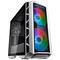 Cooler Master MasterCase H500P Addressable RGB Mesh Mid Tower Case - WhitePLE$249.001$249.00case is white, but with rgb you can make it glow pinkMotherboard
Intel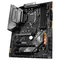 MSI MAG Z390 TOMAHAWK LGA1151-CL ATX Desktop MotherboardPLE$309.001$309.00GPU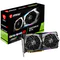 MSI GeForce GTX1660 Super Gaming X 6GB GDDR6PLE$509.001$509.00Power
Supply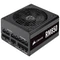 Corsair RM850 850W 80Plus Gold Modular Power SupplyPLE$249.001$249.00CPU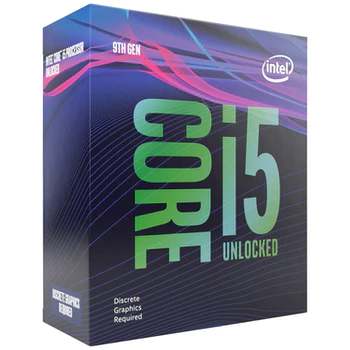 Intel Core i5 9600KF 3.7Ghz Coffee Lake R 6 Core 6 Thread LGA1151-CL - No HSF/No iGPU Retail BoxPLE$349.001$349.00Memory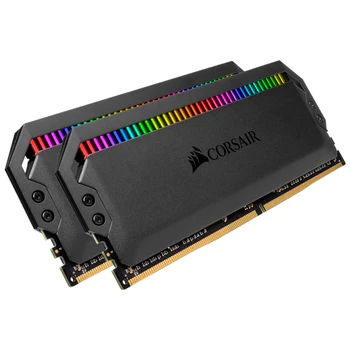 Corsair 32GB Kit (2x16GB) DDR4 Vengeance RGB PRO 2666MHz C16PLE$299.001$299.00rgb controlled by Corsair iCue M.2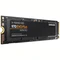 Samsung 970 EVO Plus 1TB M.2 NVMe SSDPLE$359.001$359.00Game DriveM.2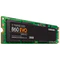 Samsung 860 EVO Series 250GB M.2 SSDPLE$104.001$104.00System Drive
Use for operating system onlySSDn/a$0.00you have room to expand later up to 6 sata drivesHDDn/a$0.00you can add any high volume drive for mass media storage you like. Multi terabyte drives are cheap and easy to find now.OS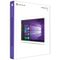 Microsoft Windows 10 Professional OEM 64-Bit DVD$235.001$235.00CPU
Cooling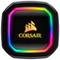 Corsair H100i RGB PRO XT AIO Liquid CPU Cooler$219.001$219.00rgb controlled by Corsair iCue Headsetpink headsetPLE$219.001$219.00$3,100.00$3,100.00$3,100.00Build Cost:$3,219.00Budget (AUS)$119.00